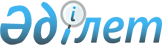 Қостанай облысы әкімдігінің 2021 жылғы 4 мамырдағы № 221 "Қостанай облысының ауызсумен жабдықтаудың баламасыз көздері болып табылатын сумен жабдықтаудың ерекше маңызды оқшау жүйелерінің тізбесін бекіту туралы" қаулысына толықтыру енгізу туралыҚостанай облысы әкімдігінің 2023 жылғы 18 тамыздағы № 348 қаулысы. Қостанай облысының Әділет департаментінде 2023 жылғы 22 тамызда № 10048 болып тіркелді
      Қостанай облысының әкімдігі ҚАУЛЫ ЕТЕДІ:
      1. Қостанай облысы әкімдігінің "Қостанай облысының ауызсумен жабдықтаудың баламасыз көздері болып табылатын сумен жабдықтаудың ерекше маңызды оқшау жүйелерінің тізбесін бекіту туралы" 2021 жылғы 4 мамырдағы № 221 қаулысына (Нормативтік құқықтық актілерді мемлекеттік тіркеу тізілімінде № 9897 болып тіркелген) келесі толықтыру енгізілсін:
      көрсетілген қаулымен бекітілген Қостанай облысының ауызсумен жабдықтаудың баламасыз көздері болып табылатын сумен жабдықтаудың ерекше маңызды оқшау жүйелерінің тізбесі:
      мынадай мазмұндағы реттік нөмірі 46-1-жолмен толықтырылсын:
      "
      ".
      2. "Қостанай облысы әкімдігінің энергетика және тұрғын үй-коммуналдық шаруашылық басқармасы" мемлекеттік мекемесі Қазақстан Республикасының заңнамасында белгіленген тәртіпте:
      1) осы қаулының аумақтық әділет органында мемлекеттік тіркелуін;
      2) осы қаулының ресми жарияланғанынан кейін оның Қостанай облысы әкімдігінің интернет-ресурсында орналастырылуын қамтамасыз етсін.
      3. Осы қаулының орындалуын бақылау Қостанай облысы әкімінің жетекшілік ететін орынбасарына жүктелсін.
      4. Осы қаулы оның алғашқы ресми жарияланған күнінен кейін күнтізбелік он күн өткен соң қолданысқа енгізіледі.
					© 2012. Қазақстан Республикасы Әділет министрлігінің «Қазақстан Республикасының Заңнама және құқықтық ақпарат институты» ШЖҚ РМК
				
46-1
 "Ворошиловка" оқшау су құбыры
      Қостанай облысының әкімі 

К. Аксакалов
